Area Liaisons’, Committee Chairs’ &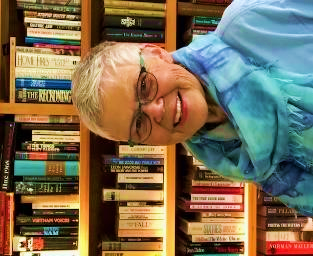 Chapter Presidents’ Page    … from your Washington State President    	        “Embracing Possibilities: Leading with Wisdom and Passion”Newsletter 17Dear Chapter Presidents, Area Liaisons, State Leaders, and Committee Chairs,     Besides the pandemic, restructuring of classrooms and home life, with an increasing loss of jobs and homes, and connecting with friends and family in ways we never dreamed such as via Zoom, we now have the wildfires. At this writing, I anticipate an enormous cloud of smoke for the next two days over the state of Washington from California and Oregon wildfires. If you are in harms way with your home burning, please leave and be safe. We live in the forest so Dean and I have had serious discussions about our route off of Bainbridge Island should a fire begin. A brush fire was spotted yesterday down the road by a helicopter so three fire trucks and firefighters were able to put it out. The anxiety we are all going through to survive until the rains come is at a high level. Please be safe and have a plan of survival. The DKG Emergency Fund may be available to those who lose their home due to a natural disaster.     Nominations for state offices are now open. Please think about whether you would like to take on a position such as Pres., First Vice President, Second Vice President, or Secretary. Jane Carden is the Nominations Chair. (janecarden1@hotmail.com) You can read what the responsibilities are for each position on our state website or in our Washington State Organization Alpha Sigma State ByLaws. Members must be nominated by another member.     Remember that our Fall Board is now Virtual with Zoom on September 25-26th. You MUST register by Sept. 17th or you will not be invited to view workshops, attend meetings, enjoy the “parade” of newly installed chapter presidents, or honor those members who have died at the “Celebration of Life”. Come and “see” what Literacy projects chapters have been focusing on in their communities. You can register using the button in the Alpha Sigma News or on our WA website www.dkgwa.org  Encourage your members to join us.     Be safe and healthy, wear your mask, wash hands for 20 seconds and keep six feet away from others.  If you are teaching, you are probably into a pattern. Enjoy spending time with your students online and remember to take time out for yourselves. My grandkids know now what to expect and are so enjoying their time hearing lessons taught, working on assignments individually and with others in break out sessions, taking a break for 15 minutes, and meeting deadlines. It is fascinating to hear about their experiences.Gratefully, Susan Fritts, Washington State President DKG Society InternationalImportant Dates:Sept. 15	Arts & Humanities Gallery Submissions for Fall GallerySept. 17	Deadline to order 2020-2021 State Directory $10 each or ask Paula Nichols (nicholspaulam@gmail.com) to send you an e-mail for an online directorySept. 15	Application for Rachel Royston Permanent Scholarship availableSept. 17	Deadline to register for Fall Board Conference (Zoom)Sept. 25-26	Fall Board Conference Virtual EventSept. 30	All dues must be entered in portal so members aren’t droppedOct. 1	Bulletin Journal submission deadlineOct. 15	Deadline for submissions to Alpha Sigma News Fall EditionNov. 1	Deadline to submit Amendments to the ByLaws and RulesDec. 15	Nominations are due for state positions